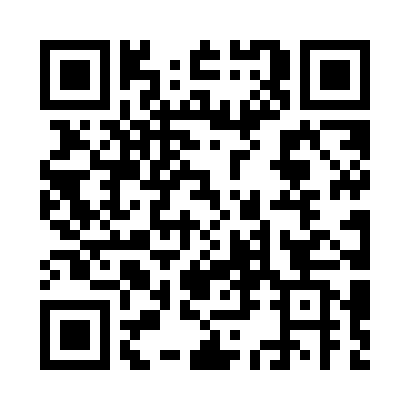 Prayer times for Ay, GermanyWed 1 May 2024 - Fri 31 May 2024High Latitude Method: Angle Based RulePrayer Calculation Method: Muslim World LeagueAsar Calculation Method: ShafiPrayer times provided by https://www.salahtimes.comDateDayFajrSunriseDhuhrAsrMaghribIsha1Wed3:496:001:175:178:3410:372Thu3:475:591:175:178:3610:393Fri3:445:571:175:188:3710:414Sat3:415:551:175:188:3910:445Sun3:385:541:175:198:4010:466Mon3:365:521:165:198:4110:497Tue3:335:511:165:208:4310:518Wed3:305:491:165:208:4410:539Thu3:275:481:165:218:4610:5610Fri3:255:461:165:218:4710:5811Sat3:225:451:165:228:4811:0112Sun3:195:441:165:238:5011:0313Mon3:165:421:165:238:5111:0614Tue3:145:411:165:238:5211:0915Wed3:115:401:165:248:5411:1116Thu3:085:381:165:248:5511:1417Fri3:055:371:165:258:5611:1618Sat3:025:361:165:258:5711:1919Sun3:005:351:165:268:5911:2120Mon2:595:341:165:269:0011:2421Tue2:595:321:175:279:0111:2622Wed2:595:311:175:279:0211:2723Thu2:585:301:175:289:0411:2724Fri2:585:291:175:289:0511:2825Sat2:585:281:175:299:0611:2826Sun2:575:281:175:299:0711:2927Mon2:575:271:175:309:0811:2928Tue2:575:261:175:309:0911:3029Wed2:575:251:175:309:1011:3030Thu2:565:241:185:319:1111:3131Fri2:565:241:185:319:1211:31